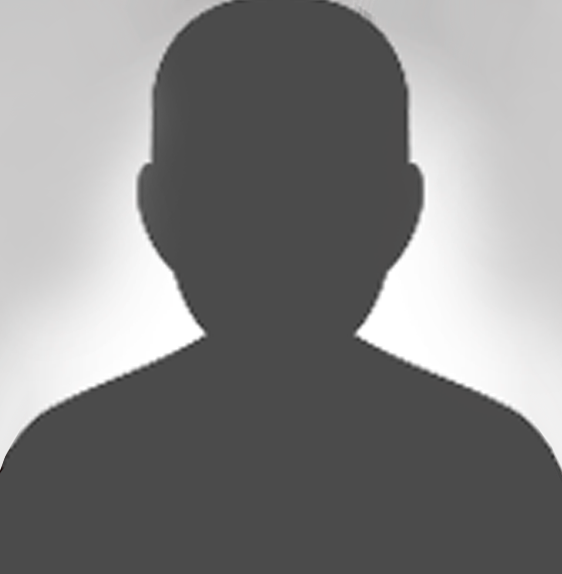 MANFREDMUSTERMANNAngestrebte PositionIT TechnikerPERSÖNLICHE DATENGeboren am: 1.2.1978 Geboren in: MünchenPlatzhalterstr. 1112345 Beispielstadt0123 / 45 67 89 m.mustermann@gmail.comSPRACHENDeutsch:          ■■■■■■■■■■Englisch:          ■■■■■■■■■■Spanisch:         ■■■■■■■■■■FÜHRERSCHEINKlasse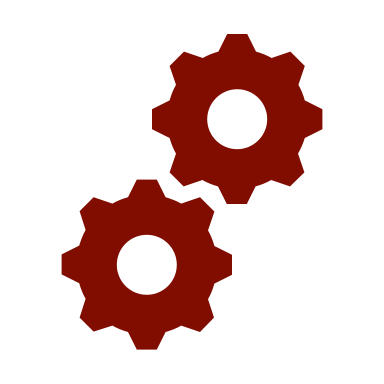 BERUFLICHER WERDEGANGBERUFLICHER WERDEGANGMANFREDMUSTERMANNAngestrebte PositionIT TechnikerPERSÖNLICHE DATENGeboren am: 1.2.1978 Geboren in: MünchenPlatzhalterstr. 1112345 Beispielstadt0123 / 45 67 89 m.mustermann@gmail.comSPRACHENDeutsch:          ■■■■■■■■■■Englisch:          ■■■■■■■■■■Spanisch:         ■■■■■■■■■■FÜHRERSCHEINKlasseMM/JJJJ – MM/JJJJLOREM IPSUMDies ist ein Blindtext- mit eigenen Daten ausfüllenMANFREDMUSTERMANNAngestrebte PositionIT TechnikerPERSÖNLICHE DATENGeboren am: 1.2.1978 Geboren in: MünchenPlatzhalterstr. 1112345 Beispielstadt0123 / 45 67 89 m.mustermann@gmail.comSPRACHENDeutsch:          ■■■■■■■■■■Englisch:          ■■■■■■■■■■Spanisch:         ■■■■■■■■■■FÜHRERSCHEINKlasseMM/JJJJ – MM/JJJJLOREM IPSUMDies ist ein Blindtext- mit eigenen Daten ausfüllenMANFREDMUSTERMANNAngestrebte PositionIT TechnikerPERSÖNLICHE DATENGeboren am: 1.2.1978 Geboren in: MünchenPlatzhalterstr. 1112345 Beispielstadt0123 / 45 67 89 m.mustermann@gmail.comSPRACHENDeutsch:          ■■■■■■■■■■Englisch:          ■■■■■■■■■■Spanisch:         ■■■■■■■■■■FÜHRERSCHEINKlasseMM/JJJJ – MM/JJJJLOREM IPSUMDies ist ein Blindtext- mit eigenen Daten ausfüllenMANFREDMUSTERMANNAngestrebte PositionIT TechnikerPERSÖNLICHE DATENGeboren am: 1.2.1978 Geboren in: MünchenPlatzhalterstr. 1112345 Beispielstadt0123 / 45 67 89 m.mustermann@gmail.comSPRACHENDeutsch:          ■■■■■■■■■■Englisch:          ■■■■■■■■■■Spanisch:         ■■■■■■■■■■FÜHRERSCHEINKlasse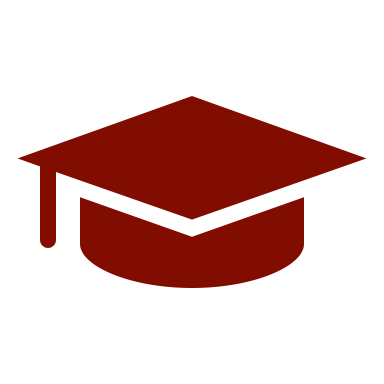 MM/JJJJ – MM/JJJJLOREM IPSUMDies ist ein Blindtext- mit eigenen Daten ausfüllenMANFREDMUSTERMANNAngestrebte PositionIT TechnikerPERSÖNLICHE DATENGeboren am: 1.2.1978 Geboren in: MünchenPlatzhalterstr. 1112345 Beispielstadt0123 / 45 67 89 m.mustermann@gmail.comSPRACHENDeutsch:          ■■■■■■■■■■Englisch:          ■■■■■■■■■■Spanisch:         ■■■■■■■■■■FÜHRERSCHEINKlasseAUSBILDUNGAUSBILDUNGMANFREDMUSTERMANNAngestrebte PositionIT TechnikerPERSÖNLICHE DATENGeboren am: 1.2.1978 Geboren in: MünchenPlatzhalterstr. 1112345 Beispielstadt0123 / 45 67 89 m.mustermann@gmail.comSPRACHENDeutsch:          ■■■■■■■■■■Englisch:          ■■■■■■■■■■Spanisch:         ■■■■■■■■■■FÜHRERSCHEINKlasseMM/JJJJ – MM/JJJJLOREM IPSUMDies ist ein Blindtext- mit eigenen Daten ausfüllenMANFREDMUSTERMANNAngestrebte PositionIT TechnikerPERSÖNLICHE DATENGeboren am: 1.2.1978 Geboren in: MünchenPlatzhalterstr. 1112345 Beispielstadt0123 / 45 67 89 m.mustermann@gmail.comSPRACHENDeutsch:          ■■■■■■■■■■Englisch:          ■■■■■■■■■■Spanisch:         ■■■■■■■■■■FÜHRERSCHEINKlasseMM/JJJJ – MM/JJJJLOREM IPSUMDies ist ein Blindtext- mit eigenen Daten ausfüllenMANFREDMUSTERMANNAngestrebte PositionIT TechnikerPERSÖNLICHE DATENGeboren am: 1.2.1978 Geboren in: MünchenPlatzhalterstr. 1112345 Beispielstadt0123 / 45 67 89 m.mustermann@gmail.comSPRACHENDeutsch:          ■■■■■■■■■■Englisch:          ■■■■■■■■■■Spanisch:         ■■■■■■■■■■FÜHRERSCHEINKlasseMM/JJJJ – MM/JJJJLOREM IPSUMDies ist ein Blindtext- mit eigenen Daten ausfüllenMANFREDMUSTERMANNAngestrebte PositionIT TechnikerPERSÖNLICHE DATENGeboren am: 1.2.1978 Geboren in: MünchenPlatzhalterstr. 1112345 Beispielstadt0123 / 45 67 89 m.mustermann@gmail.comSPRACHENDeutsch:          ■■■■■■■■■■Englisch:          ■■■■■■■■■■Spanisch:         ■■■■■■■■■■FÜHRERSCHEINKlasse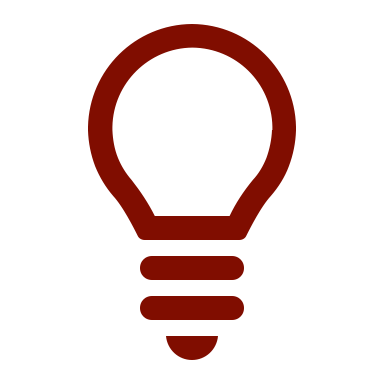 WEITERE KENNTNISSEWEITERE KENNTNISSEMANFREDMUSTERMANNAngestrebte PositionIT TechnikerPERSÖNLICHE DATENGeboren am: 1.2.1978 Geboren in: MünchenPlatzhalterstr. 1112345 Beispielstadt0123 / 45 67 89 m.mustermann@gmail.comSPRACHENDeutsch:          ■■■■■■■■■■Englisch:          ■■■■■■■■■■Spanisch:         ■■■■■■■■■■FÜHRERSCHEINKlasseLOREM IPSUMDies ist ein Blindtext- mit eigenen Daten ausfüllenMANFREDMUSTERMANNAngestrebte PositionIT TechnikerPERSÖNLICHE DATENGeboren am: 1.2.1978 Geboren in: MünchenPlatzhalterstr. 1112345 Beispielstadt0123 / 45 67 89 m.mustermann@gmail.comSPRACHENDeutsch:          ■■■■■■■■■■Englisch:          ■■■■■■■■■■Spanisch:         ■■■■■■■■■■FÜHRERSCHEINKlasseLOREM IPSUMDies ist ein Blindtext- mit eigenen Daten ausfüllenMANFREDMUSTERMANNAngestrebte PositionIT TechnikerPERSÖNLICHE DATENGeboren am: 1.2.1978 Geboren in: MünchenPlatzhalterstr. 1112345 Beispielstadt0123 / 45 67 89 m.mustermann@gmail.comSPRACHENDeutsch:          ■■■■■■■■■■Englisch:          ■■■■■■■■■■Spanisch:         ■■■■■■■■■■FÜHRERSCHEINKlasseLOREM IPSUMDies ist ein Blindtext- mit eigenen Daten ausfüllenMANFREDMUSTERMANNAngestrebte PositionIT TechnikerPERSÖNLICHE DATENGeboren am: 1.2.1978 Geboren in: MünchenPlatzhalterstr. 1112345 Beispielstadt0123 / 45 67 89 m.mustermann@gmail.comSPRACHENDeutsch:          ■■■■■■■■■■Englisch:          ■■■■■■■■■■Spanisch:         ■■■■■■■■■■FÜHRERSCHEINKlasseLOREM IPSUMDies ist ein Blindtext- mit eigenen Daten ausfüllen